Select Holidays Credit Card Authorization 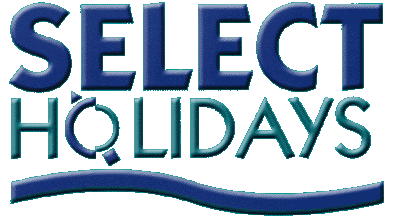 For your protection, each time you authorize us to charge an amount to your credit card, we require you to complete and sign this form indicating your approval to debit your card with the amount authorized.  This way any errors in charges made can be easily rectified.PLEASE NOTE:  In some cases, your payments may be split between the Suppliers and Select Holidays. These are not duplicate charges, but rather, they will total the amount authorized below. If for any reason these charges exceed the total amount on your Confirmation from Select Holidays, please call us immediately.
Total in US Dollars:  $  	Total in CAD Dollars: $  	__________   Total Other: $  ______________Toll Free: 1-800-661-4326          PH:  (403) 227-4345         FX:  (403) 227-17175056 - 50 Street, Box 6040, Innisfail, Alberta CANADA T4G 1S7SUPPLIERAMOUNTCAD/USD/OTHER1.1.1.2.2.2.3.3.3.4.4.4.CREDIT CARD INFORMATION:  Visa _______  MC _______  AMEX _________ Other ____________Exact Name as it appears on the Card:  	Credit Card Number:________Expiry Date:  Month	Year                                       SEC #